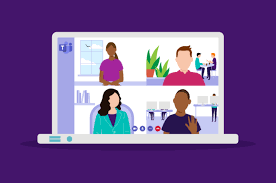 Virtual Office HoursAssistive Technology: Direct discussion with AT Ohio personnel about your assistive technology needs.  Daily hours 10 - 11:00 am https://atohio.engineering.osu.edu/Ohio Ed Techs: Assistance for teaching in an online environment. Wednesdays 9:00 am to 12:00 pm and 2 - 4:00 pmhttps://sites.google.com/a/soita.org/ohio-ed-techs/online-teaching-learning-supportNational Center on Accessible Educational Materials: The AEM Center is hosting a series of webinars, each providing a deeper dive into a specific topic related to accessibility each Monday at 3:00 PM with follow-up office hours on Tuesday 10 - 11:30 AM and Thursday 4-5:30 PM.http://aem.cast.org/about/aem-center-covid-19-resources.htmlVirtual MeetupsContent specialists in the Office of Learning and Instructional Strategies are scheduling virtual meetups in collaboration with various professional organizations across the state to support educators and administrators during extended remote learning. The purpose of the forum is to encourage educators and to give them a platform to network, share, and gain new skills or strategies to help students succeed during this unprecedented time.These meetups help to facilitate discussions about equitable learning opportunities and practices for each child while partnering with educators and professional organizations to promote quality schools and student success.The Department will host and publicize the meetups in conjunction with a guest facilitator who is sponsored by a professional organization. The virtual meetups will be scheduled across grade bands and content areas as appropriate.Math: http://education.ohio.gov/Topics/Learning-in-Ohio/Mathematics/Resources-for-MathematicsScience: http://education.ohio.gov/Topics/Learning-in-Ohio/Science/Resources-for-ScienceWorld Languages: http://education.ohio.gov/Topics/Learning-in-Ohio/Foreign-Language/World-Languages-Model-Curriculum/World-Languages-Model-Curriculum-Framework/Instructional-Strategies/World-Languages-Resource-Center#VirtualComputer Science:http://education.ohio.gov/Topics/Learning-in-Ohio/Computer-Science/Resources-for-Computer-ScienceSocial Studies:http://education.ohio.gov/Topics/Learning-in-Ohio/Social-Studies/Resources-for-Social-Studies